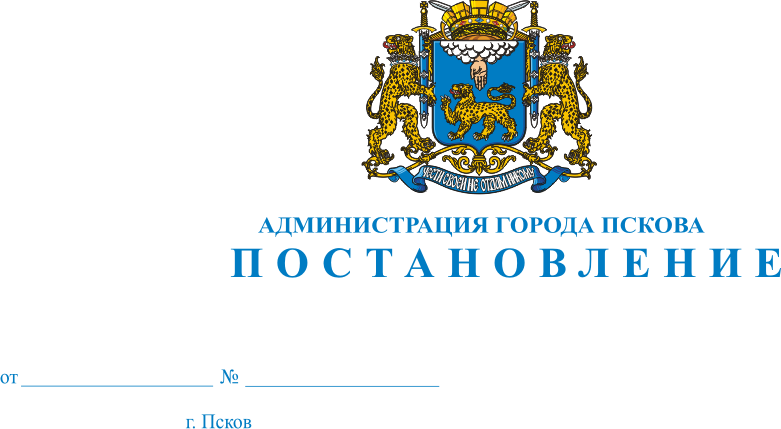 О выдаче разрешения на право организации розничного рынка закрытого акционерного общества «Центральный рынок» на территории муниципального образования «Город Псков»          В соответствии с Федеральным законом от 30.12.2006 № 271-ФЗ «О розничных рынках и о внесении изменений в Трудовой кодекс Российской Федерации», Федеральным законом от 06.10.2003 № 131-ФЗ «Об общих принципах организации местного самоуправления в Российской Федерации», Постановлением Правительства РФ от 10.03.2007 № 148 «Об утверждении правил выдачи разрешений на право организации розничного рынка», Постановлением Администрации Псковской области от 28.06.2007 № 255 «Об утверждении Плана организации розничных рынков на территории Псковской области», Приказом Государственного комитета Псковской области по экономическому развитию, промышленности и инвестициям        от 27.02.2010 № 98 «Об утверждении формы разрешения на право организации розничного рынка и формы уведомления о выдаче (отказе в выдаче) разрешения на право организации розничного рынка, руководствуясь статьями 32 и 34 Устава муниципального образования «Город Псков», Администрация города ПсковаПОСТАНОВЛЯЕТ:1. Выдать разрешение на право организации розничного рынка закрытому акционерному обществу «Центральный рынок»  на территории муниципального образования «Город Псков» по адресу: г. Псков, ул. Воровского, д. 6 сроком на 5 лет с 01.01.2016 по 31.12.2021. Тип рынка – универсальный.2. Отделу потребительского рынка и услуг Администрации города Пскова (А.В.Сукманов) подготовить:1) проект разрешения на право организации розничного рынка закрытому акционерному обществу «Центральный рынок» по адресу: г. Псков, ул. Воровского, д. 6; 2) уведомление о выдаче разрешения на право организации розничного рынка закрытому акционерному обществу «Центральный рынок» с приложением оформленного разрешения в установленный законодательством срок;3) информацию о выданном разрешении и содержащихся в нем сведениях в Государственный комитет Псковской области по экономическому развитию и инвестиционной политике в установленный законодательством срок.3. Опубликовать настоящее Постановление в газете «Псковские Новости» и разместить на официальном сайте муниципального образования «Город Псков» в сети Интернет.4. Контроль за исполнением настоящего Постановления оставляю за собой.И. .п. Главы Администрации города Пскова                                                                         Т.Л. Иванова   